 ha
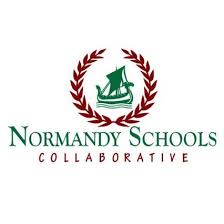 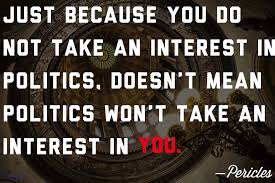 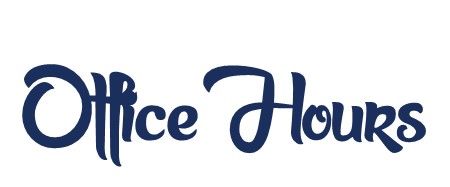 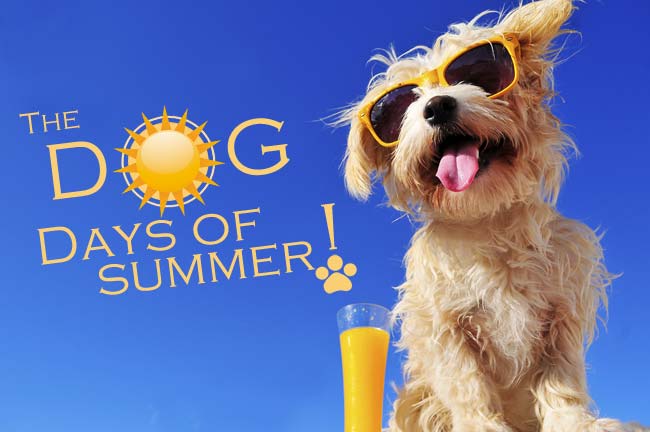 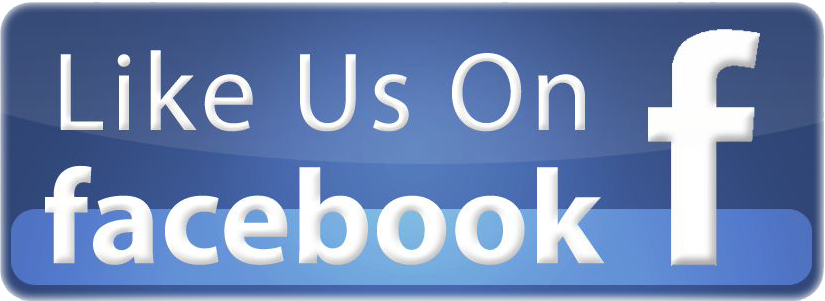 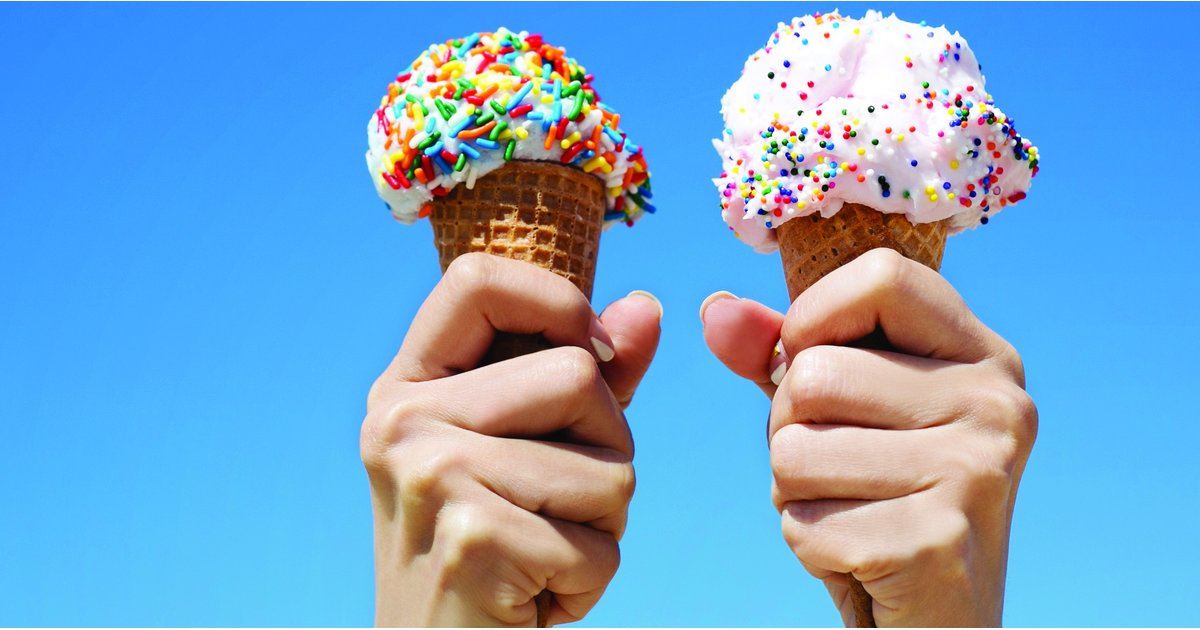 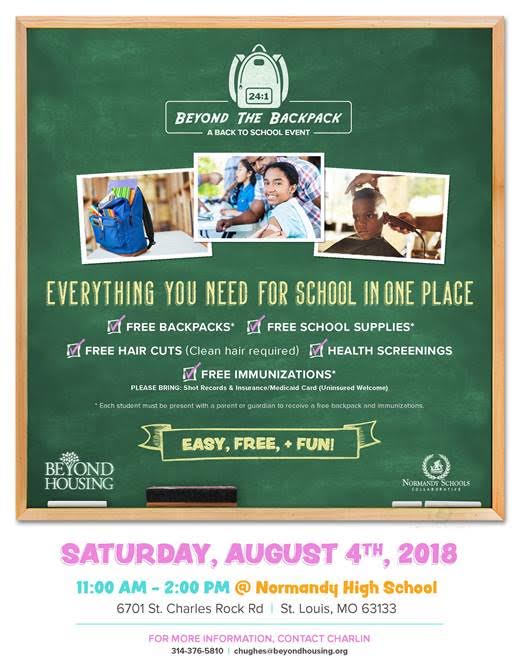 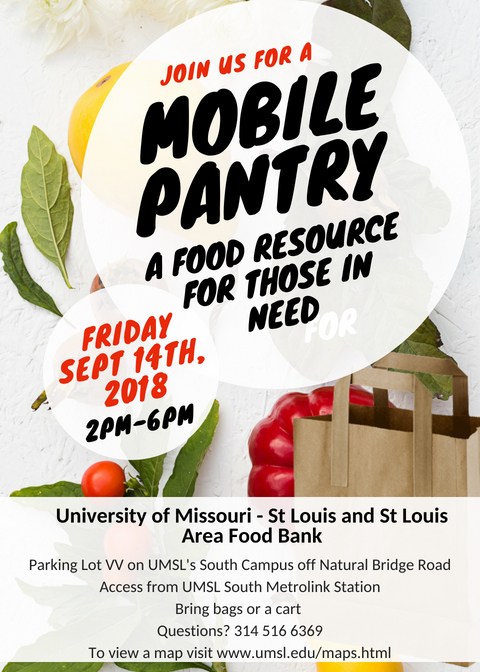 VILLAGE TRUSTEES SPEAK:PUBLIC WORKS COMMISSIONER - TRUSTEE JEFFREY WALTON- Team up Hanley Hills will be available to assist with yard and minor maintenance, for seniors and disabled residents. Please call 314 725-0909 (office) or 314 374-3519 - Trustee Jeffrey Walton. This volunteer service is free and based on availability of volunteers.TEAM UP HANLEY HILLS!This program was the initiated through the kindness and earnest spirit of community byTrustee Jeffrey Walton and Trustee Lamanda Goodrich.We offer a heartfelt “Thank you!”PUBLIC RELATIONS COMMISSIONER - TRUSTEE ANNETTE HARRISON- We will be placing throughout the community poster display cases for advertisement of public information and community events. Check out the website for an updated Resource Guide by Beyond Housing. See our FB page and our website often for Village of Hanley Hills and the St. Louis region news and events. The Back to School event by Hanley Hills has been cancelled.  Beyond Housing will be hosting “Beyond the Backpack” their annual back to school event on Sat. August 4th at Normandy High School. 11a – 2p. Beyond Housing will also offer bus rides from HH City Hall to the event, beginning at 11a. Mt. Beulah MBC will be hosting a community event with free school supplies for students, also on August 4th. Our next scheduled event will be Halloween Party, October 31st. for all the youth, young and old, to come to City Hall for fun, food and treats! Trustee Jeffrey Walton will be your host. TREASURER – TRUSTEE BETTEY MITCHELL – Residents please do not allow lawn care debris to be left in the streets or blown into the sewers.Treasury Report – Statement of Accounts June 1- June 31, 2018GENERAL FUNDS ACCOUNTS -$187,597.25GENERAL FUNDS SWEEP ACCOUNT - $22,400.00CAPITAL IMPROVEMENT TAX FUND - $510,697.09CAPITAL IMPROVEMENTS TAX FUND SWEEP ACCOUNT - $12,500.00MUNICIPAL COURT BOND ACCOUNT - $3,691.00TOTAL OF ALL ACCOUNTS - $736,886.29TRUSTEES SPEAK:POLICE COMMISSIONER – TRUSTEE GREGORY ROBINSON – Lock your cars! Football registration has started for “Mid-County Junior Vikings”. Please contact Trustee Greg “Coach” Robinson at 314-285-9138 BUILDING COMMISSIONER – TRUSTEE TIRAN GREER – I would like to remind home owners, to address any issues cited in notices received in April 2018, regarding the maintenance of your home and your yard. Please contact Trustee Tiran Greer at 314-497-2507, if you have any questions.STREETS COMMISSIONER – TRUSTEE MIA SHIELDS – Has obtained bids for the work to be done on Balfour and Raft. Trustee Shields wants all the residents to know she is working on the streets and particularly those specific repairs.HEALTH COMMISSIONER – TRUSTEE HELENA TAYLOR – Just a reminder to have all trash containers removed from curbside by 8:00 pm, on the day of collection. I would like to thank the residents for keeping their grass cut and removing vegetation off of their fence line. You are working hard to keep our Village looking beautiful. Thank you.VILLAGE COURT CLERK – JERI HALSEY- Court cancelled on August 7th. Next court date will be on August 21st. Reminders Building a better community